PRACOVNÍ LIST – EKOSYSTÉM OKOLÍ LIDSKÝCH OBYDLÍ – VOLNĚ ŽIJÍCÍ ŽIVOČICHOVÉ1. Napiš ke každé skupině živočichy volně žijící v okolí lidských obydlí. Obojživelníci -  ______________________________________________________________________________________________________________________________________________      Ptáci -  _______________________________________________________________________  _____________________________________________________________________________ Savci - _______________________________________________________________________ _____________________________________________________________________________ 2. Namaluj ježka západního a napiš, čím se živí. 3. Doplňte názvy jednotlivých druhů ptáků sídlících v blízkosti lidských obydlí. K názvům     jednotlivých ptáků připište, čím se živí.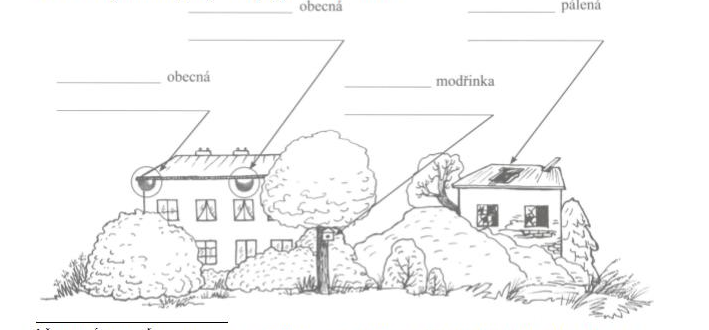 